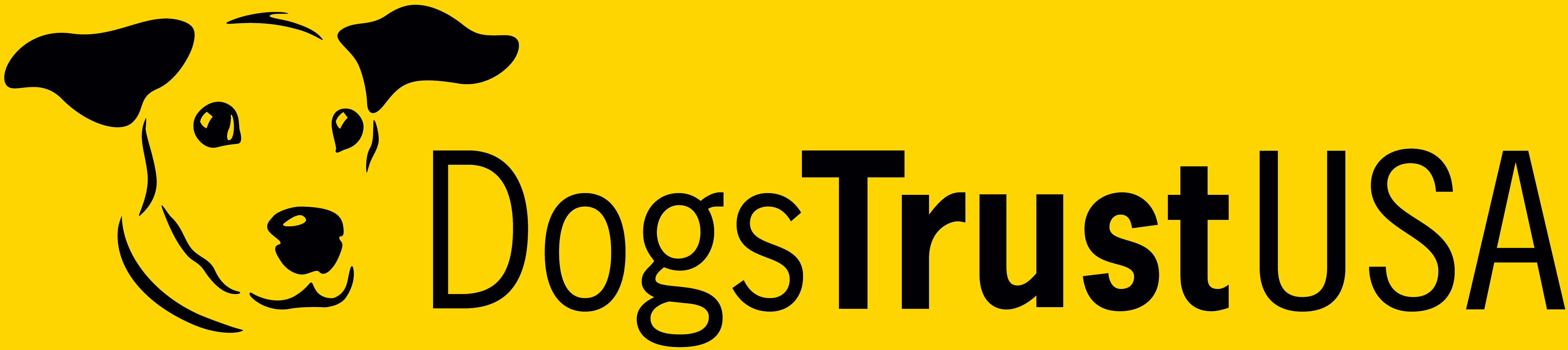 Grant Application formPlease complete all parts of the form. Only typed, electronic applications will be accepted for consideration.Dogs Trust USA may contact the applicant for further clarification regarding information contained on the form or to provide additional information or photographs.Summary of Application (Please copy information you provided on the standard form)Summary of Application (Please copy information you provided on the standard form)1. Reference NumberPlease leave blank – this will be completed by Dogs Trust USA2. Date of application3. Name of organization4. Name and contact details of person making the application.5. Project TitleQuestions for Building ProjectsObjectivesWhat is the main objective you want to achieve with the new facility (i.e. this would be quite different for an animal hospital, rehoming shelter, spay/neuter facility or sanctuary)?What difference will the project make to the dogs cared for at the facility, and the members of staff at your organization?Expand as necessaryProjected OutputsHow many dogs do you anticipate helping with this project (treatments, rehoming, spay/neuter, etc.)?Expand as necessaryCurrent Shelter (Shelter Improvement)What is the capacity of your shelter?How are the dogs housed at your shelter?How many kennels do you have at the shelter?Do you place any restrictions as an organization on the number of dogs you can rescue each year and house at your shelter?How many dogs are currently under your care?Do you receive dogs from any other shelters/rescues? Are any of the dogs at your organization permanent residents?Do you own the land where your shelter is located?Can you please send us the following figures for your shelter for the last 3 years: shelter intake of dogs, transfer of dogs from other shelters, number of dogs rehomed, transfer of dogs to other shelters, dog deaths and euthanasiaWhat is the average length of stay for dogs at your shelter before being rehomed?Expand as necessaryManagement of Existing ShelterDo you have Standard Operating Procedures (SOP’s) for the shelter?What is your euthanasia policy?If you have a vet clinic; do you offer any humane euthanasia services at your shelter to pet owners who request it? If so, can you send us these figures for the past three years and clarify under what circumstances you would turn down a request.How do dogs spend their days at the shelter? Can you describe a typical day and what this involves? Do you ever experience dog fights?How often are dogs walked or exercised at the shelter?Do you provide any environmental enrichment to the dogs at your shelter?How do you decide on how to place which dogs in which kennels? How many staff and volunteers do you have at your shelter? On a typical day, how many staff/volunteers work directly with the dogs at your shelter and are involved in their daily care? Expand as necessaryOwnerships/PermissionsDo you own the land the construction project will be carried out on?Do you have all required planning permissions from local authorities?What stage are you at with funding/land acquisition? Could you send a link to the site on google maps?Expand as necessaryShelter BuildPlease provide any plans, drawings and quotations from the construction company you will be using for your project.Is there an agreed budget you are working to, and how is this figure made up (land cost, build costs, running costs etc.)?Expand as necessaryOther informationPlease feel free to provide any other information relevant to your project you feel might be useful for us to know. We may also ask you further questions depending on your application, for example veterinary related.